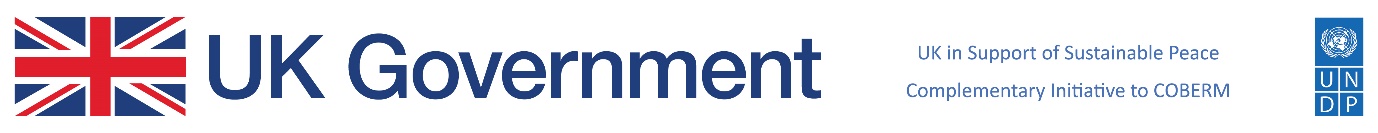 საგრანტო განაცხადის წარდგენის ფორმა (ივსება ქართულ, ინგლისურ ან რუსულ ენებზე)მნიშვნელოვანი შენიშვნები:შეავსეთ საგრანტო იდეის განაცხადის ფორმის ყველა უჯრა.არ გადააჭარბოთ სიტყვების დასაშვებ რაოდენობას. განაცხადი, სადაც მაქსიმალურ დასაშვებ რაოდენობაზე მეტი სიტყვაა დისკვალიფიცირებული იქნება.   განაცხადი ელექტრონული ფორმით გამოაგზავნეთ შემდეგ მისამართზე:  coberm@undp.orgსამი სამუშაო დღის განმავლობაში  გაცნობებთ თქვენი საგრანტო იდეის მიღების შესახებ. თუ ასე არ მოხდა, გთხოვთ ხელახლა დაგვიკავშირდეთ მისამართზე:  coberm@undp.orgპასუხისმგებლობა:  UK-COBERM არ იღებს პასუხისმგებლობას ტექნიკურ პრობლემებზე, რომლებმაც შესაძლოა გამოიწვიონ თქვენი განაცხადის მიღების შეფერხება.  ზოგადი ინფორმაციაზოგადი ინფორმაციაზოგადი ინფორმაციაორგანიზაციის დასახელება საკონტაქტო პირიმისამართისაკონტაქტო პირის ელ-ფოსტის მისამართიმობილური ტელეფონის ნომერივებგვერდი ან სოციალური მედიის ბმული (თუ არის ასეთი)პარტნიორი ორგანიზაცია  (თუ არის ასეთი)საგრანტო პროექტის დასახელება საგრანტო პროექტის დასახელება საგრანტო პროექტის დასახელება საგრანტო პროექტის დასახელება უნდა იყოს მკაფიო და მოკლე საგრანტო პროექტის დასახელება უნდა იყოს მკაფიო და მოკლე საგრანტო პროექტის დასახელება უნდა იყოს მკაფიო და მოკლე საგრანტო პროექტის იდეა  (მაქსიმუმ 500 სიტყვით, მოკლედ აღწერეთ თქვენი საგრანტო იდეა, მკაფიოდ აღწერეთ პრობლემა, რომლის მოგვარებას ცდილობთ და ხაზგასმით აღნიშნეთ ნდობის აღდგენის ასპექტები, ძირითადი შედეგები და  გათვალისწინებული ზემოქმედება) საგრანტო პროექტის იდეა  (მაქსიმუმ 500 სიტყვით, მოკლედ აღწერეთ თქვენი საგრანტო იდეა, მკაფიოდ აღწერეთ პრობლემა, რომლის მოგვარებას ცდილობთ და ხაზგასმით აღნიშნეთ ნდობის აღდგენის ასპექტები, ძირითადი შედეგები და  გათვალისწინებული ზემოქმედება) საგრანტო პროექტის იდეა  (მაქსიმუმ 500 სიტყვით, მოკლედ აღწერეთ თქვენი საგრანტო იდეა, მკაფიოდ აღწერეთ პრობლემა, რომლის მოგვარებას ცდილობთ და ხაზგასმით აღნიშნეთ ნდობის აღდგენის ასპექტები, ძირითადი შედეგები და  გათვალისწინებული ზემოქმედება) პრობლემის განსაზღვრა:საგრანტო პროექტის იდეის აღწერა:ნდობის აღდგენისა და ინოვაციური ასპექტები:მოსალოდნელი ძირითადი შედეგები:მოსალოდნელი ზემოქმედება ნდობის დამყარებაზე:ინიციატივა  არის ახალი,  თუ უკვე განხორციელებული პროექტის გაგრძელება: პრობლემის განსაზღვრა:საგრანტო პროექტის იდეის აღწერა:ნდობის აღდგენისა და ინოვაციური ასპექტები:მოსალოდნელი ძირითადი შედეგები:მოსალოდნელი ზემოქმედება ნდობის დამყარებაზე:ინიციატივა  არის ახალი,  თუ უკვე განხორციელებული პროექტის გაგრძელება: პრობლემის განსაზღვრა:საგრანტო პროექტის იდეის აღწერა:ნდობის აღდგენისა და ინოვაციური ასპექტები:მოსალოდნელი ძირითადი შედეგები:მოსალოდნელი ზემოქმედება ნდობის დამყარებაზე:ინიციატივა  არის ახალი,  თუ უკვე განხორციელებული პროექტის გაგრძელება: გენდერული ასპექტები (მაქსიმუმ 100 სიტყვით, მოკლედ აღწერეთ რა ფორმით მოახდენს თქვენი საგრანტო იდეა გენდერული თანასწორობის ხელშეწყობას და რამდენად მგრძნობიარეა ის გენდერული საჭიროებებისა და განსხვავებების მიმართ)  გენდერული ასპექტები (მაქსიმუმ 100 სიტყვით, მოკლედ აღწერეთ რა ფორმით მოახდენს თქვენი საგრანტო იდეა გენდერული თანასწორობის ხელშეწყობას და რამდენად მგრძნობიარეა ის გენდერული საჭიროებებისა და განსხვავებების მიმართ)  გენდერული ასპექტები (მაქსიმუმ 100 სიტყვით, მოკლედ აღწერეთ რა ფორმით მოახდენს თქვენი საგრანტო იდეა გენდერული თანასწორობის ხელშეწყობას და რამდენად მგრძნობიარეა ის გენდერული საჭიროებებისა და განსხვავებების მიმართ)  რისკები (მაქსიმუმ 100 სიტყვით განსაზღვრეთ გრანტის განხორციელებასთან დაკავშირებული ძირითადი რისკები და მათზე პროექტის ხელმძღვანელობის რეაგირება)რისკები (მაქსიმუმ 100 სიტყვით განსაზღვრეთ გრანტის განხორციელებასთან დაკავშირებული ძირითადი რისკები და მათზე პროექტის ხელმძღვანელობის რეაგირება)რისკები (მაქსიმუმ 100 სიტყვით განსაზღვრეთ გრანტის განხორციელებასთან დაკავშირებული ძირითადი რისკები და მათზე პროექტის ხელმძღვანელობის რეაგირება)რისკი: გრანტის ხელმძღვანელობის რეაგირება: რისკი: გრანტის ხელმძღვანელობის რეაგირება: რისკი: გრანტის ხელმძღვანელობის რეაგირება: რისკი: გრანტის ხელმძღვანელობის რეაგირება: რისკი: გრანტის ხელმძღვანელობის რეაგირება: რისკი: გრანტის ხელმძღვანელობის რეაგირება: განხორციელების მეთოდოლოგია (ჩამოთვალეთ საგრანტო პროექტის განხორციელებისთვის გათვალისწინებული აქტივობები  და მოკლედ აღწერეთ თითოეული მათგანი, მაქსიმუმ 200 სიტყვით)   განხორციელების მეთოდოლოგია (ჩამოთვალეთ საგრანტო პროექტის განხორციელებისთვის გათვალისწინებული აქტივობები  და მოკლედ აღწერეთ თითოეული მათგანი, მაქსიმუმ 200 სიტყვით)   განხორციელების მეთოდოლოგია (ჩამოთვალეთ საგრანტო პროექტის განხორციელებისთვის გათვალისწინებული აქტივობები  და მოკლედ აღწერეთ თითოეული მათგანი, მაქსიმუმ 200 სიტყვით)   სამიზნე გეოგრაფიული არეალი სამიზნე გეოგრაფიული არეალი სამიზნე ბენეფიციარების ჯგუფი სამიზნე ბენეფიციარების ჯგუფი პირდაპირი ბენეფიციარების რაოდენობაპირდაპირი ბენეფიციარების რაოდენობასაგრანტო პროექტის ხანგრძლივობა  თვეებშისაგრანტო პროექტის ხანგრძლივობა  თვეებშისაგრანტო ბიუჯეტის მოცულობა აშშ დოლარში საგრანტო ბიუჯეტის მოცულობა აშშ დოლარში თემა (საგრანტო იდეის თემის განსაზღვრისთვის, იხილეთ მოწვევა საგრანტო იდეების მისაღებად. გთხოვთ გაითვალისწინოთ, რომ შეგიძლიათ შემოგვთავაზოთ თემა, რომელიც არ არის ჩამონათვალში, თუ კი მას ნდობის აღდგენის ძლიერი პოტენციალი აქვს და ამ მოწვევის კრიტერიუმებს აკმაყოფილებს)   თემა (საგრანტო იდეის თემის განსაზღვრისთვის, იხილეთ მოწვევა საგრანტო იდეების მისაღებად. გთხოვთ გაითვალისწინოთ, რომ შეგიძლიათ შემოგვთავაზოთ თემა, რომელიც არ არის ჩამონათვალში, თუ კი მას ნდობის აღდგენის ძლიერი პოტენციალი აქვს და ამ მოწვევის კრიტერიუმებს აკმაყოფილებს)   